LIETUVOS STALO TENISO ASOCIACIJABALSAVIMO PROTOKOLAS                                             2022 m. rugsėjo 19 d. Nr. 14LSTA VK Nariams buvo išsiųstas trenerio Hen Alon prašymas el.paštu. Balsavo 7 nariai. Trenerių tarybos siūlymas apmokėti akreditacijos išlaidas (175 Eur asmeniui) sportininkei ir treneriai. 1. SVARSTYTA: apmokėti sportininkei ir trenerei kelionės ir akreditacijos išlaidasBALSAVIMAS: 2 UŽ.NUTARTA: nepritarti siūlymui.     2. SVARSTYTA: apmokėti sportininkei ir trenerei akreditacijos išlaidas BALSAVIMAS: 2 UŽ.NUTARTA: nepritarti siūlymui.     3. SVARSTYTA: apmokėti sportininkei ir trenerei kelionės išlaidas iki  600 Eur. BALSAVIMAS: 3 UŽNUTARTA: pritarti siūlymui. Generalinė sekretorė  				        	  			Justė MažeikienėLIETUVOS STALO TENISO ASOCIACIJA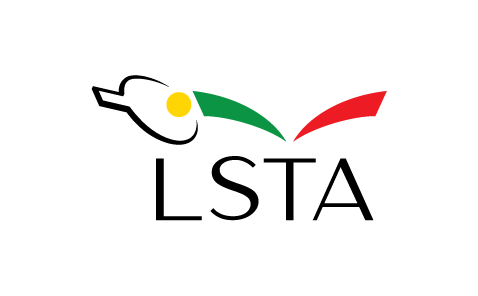 LITHUANIAN TABLE TENNIS ASSOCIATIONŽemaitės g. 6, LT-03117 Vilnius, LietuvaTel. +37061812300  El.p.: info@stalotenisas.ltŽemaitės 6, LT-03117 Vilnius, LithuaniaPhone  +37061812300E-mail.: info@stalotenisas.lt